佛罗里达大学商科硕士保录项目院校简介佛罗里达大学（University of Florida，简称UF），1853年建校，是美国佛罗里达州的一所顶尖公立研究型大学。UF是世界一流大学联盟美国大学协会的62所研究型大学之一，美国一级国家级大学，享有公立常春藤称号，一向以多元化的学术教育闻名。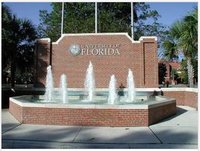 院校排名2017USNews综排第50位 商排37位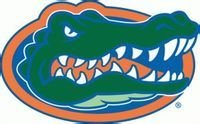 2017USNews美国公立大学排名第14位2016年福布斯“最有价值大学”排名第32016USNews世界大学排名中位列世界53位世界一流大学排行榜位列世界32名项目优势提前面试录取，锁定硕士名额免除工作经验背景限制，接受跨专业申请拥有全球TOP10之列的Bloomburg金融实验室，接受全球最先进的模拟实操训练亚裔学生比例低，会计学院亚裔学生占比仅9%，金融硕士国际生占比仅10.2%享受美国顶级大学教育资源，汇聚商业精英及校友人脉毕业后推荐进入美国企业OPT实习佛罗里达州素有“Sunshine State”美誉，环境优美，生活成本低Warrington工商管理学院简介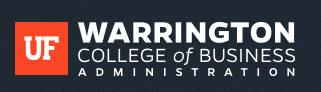 佛罗里达大学沃灵顿工商管理学院成立于1926年，1929年获得AACSB认证。沃灵顿工商管理学院下设3个二级学院，霍夫研究生商学院院(Hough Graduate School of Business)、赫文纳商学院(Heavener School of Business)和费舍会计学院(Fisher School of Accounting)。霍夫研究生商学院的4个硕士专业在2015/2015 Eduniversal最佳硕士排名公立大学研究生专业排名TOP5。霍夫研究生商学院在U.S. News & World Report’s全美公立大学商学院中排名第16位。在2013年《经济学家》排名中，霍夫商学院MBA世界排名第14位。       保录条件：GPA3.0+，TOEFL85+，GMAT620+保录专业：金融、会计、国际商务、管理、信息系统与运营管理本升硕项目校内咨询电话： 0532 - 85959883  85959868